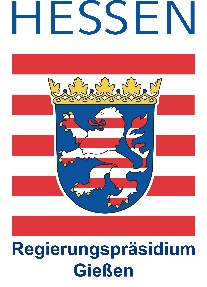 Schulmilch zu einem günstigen PreisDie Europäische Union fördert mit der Schulmilchbeihilfe den Verkauf verbilligter Milch und Milchprodukte an Kinder und Jugendliche in vorschulischen und schulischen Bildungseinrichtungen. Ziel des Schulprogramms ist es einen wichtigen Beitrag zur gesunden Ernährung der Kinder zu leisten und sie zu einem gesundheitsfördernden Ernährungsverhalten anzuregen.Hessen wird sich an der Weitergabe der EU-Beihilfe für Milch und Milcherzeugnisse beteiligen. Es werden Zuschüsse bereitgestellt, damit Kindern und Jugendlichen Schulmilch sowie Naturjoghurt, Naturquark und Käse in Schulen und anderen vorschulischen Bildungseinrichtungen günstig angeboten werden können. Die vergünstigte Abgabe wird von der EU finanziell unterstützt.Das Programm wurde so gestaltet, dass trotz begrenzter Fördermittel möglichst vielen Kindern die Teilnahme ermöglicht wird.RechtsgrundlagenGrundlage für die Gewährung einer Unionsbeihilfe durch die Europäische Union sind folgende Verordnungen bzw. Richtlinien: Durchführungsverordnung (EU) 2017/39 der Kommission vom 3. November 2016 mit Durchführungsbestimmungen zur Verordnung (EU) Nr. 1308/2013 Delegierte Verordnung (EU) 2017/40 der Kommission vom 3. November 2016 zur Ergänzung der Verordnung (EU) Nr. 1308/2013 des Europäischen Parlaments und des Rates und zur Änderung der Delegierten Verordnung (EU) Nr. 907/2014 der Kommission. Hessische Richtlinie zur Umsetzung des EU-Schulprogramms -Teil Milch vom 05.09.2019 (StAnz. 40/2019 S. 915)Wer kann Schulmilch bekommen?Alle Kinder und Jugendliche, die vorschulische und schulische Bildungseinrichtungen in Hessen besuchen, können Milch und die o.g. Milchprodukte vergünstigt erhalten – vorausgesetzt, die Einrichtung beteiligt sich am EU-Schulprogamm und bietet Schulmilchprodukte an.Wo kann ich Schulmilch bekommen?Zugelassene Schulmilchlieferanten (z.B. Molkereien, Frischedienste, Landwirte) beliefern mit den gewünschten Produkten vorschulische und schulische Bildungseinrichtungen, die den Kindern bzw. Jugendlichen Schulmilcherzeugnisse anbieten möchten. Übersicht der derzeit in Hessen zugelassenen und teilnehmenden Schulmilchlieferanten (Stand 08/2022):Der Schulmilchlieferant gibt die EU-Beihilfe durch hessenweit beschränkte Höchstverkaufspreise an die Bildungseinrichtung und damit an die Kinder und Jugendlichen weiter.Auch die Bildungseinrichtung verpflichtet sich, die Schulmilch nur an Kinder abzugeben und beim Verkauf der Schulmilch die hessischen Höchstverkaufspreise einzuhalten. Der Schulmilchlieferant beantragt bei der zuständigen Behörde in Hessen –dem Regierungspräsidium Gießen- die entsprechende EU-Beihilfe (Differenz zwischen dem marktüblichen Preis und dem niedrigeren Höchstverkaufspreises).Vorgehensweise:Wenn Sie Schulmilch beziehen möchten, wenden Sie sich an einen in o.g. Tabelle aufgeführten Schulmilchlieferanten. Dieser wird Sie darüber informieren, ob er Ihre Einrichtung beliefern kann, welches Sortiment zu welchem Preis erhältlich ist, ob es Mindestabnahmemengen gibt und in welchem Rhythmus die Belieferung erfolgt.Was muss ich tun, damit meine Einrichtung mit Schulmilch beliefert wird?Wenn Sie sich für eine Belieferung mit Schulmilch entschieden und eine entsprechende Vereinbarung mit einem Schulmilchlieferanten Ihrer Wahl getroffen haben, dann erhalten Sie von Ihrem Schulmilchlieferanten eine Verpflichtungserklärung für den Bezug vergünstigter Schulmilch. Diese Erklärung dient u.a. der Erfassung der in Ihrer Einrichtung gemeldeten Kinderzahl, dem Einholen von datenschutzrechtlichen Einverständniserklärungen und zeigt Ihnen auf, welche Verordnungsregelungen Sie im Rahmen des Schulprogrammes einhalten müssen (siehe nächster Punkt). Bitte füllen Sie die Verpflichtungserklärung aus, unterzeichnen sie und geben sie an Ihren Schulmilchlieferanten zurück. Die Belieferung Ihrer Einrichtung kann erst dann erfolgen, wenn der Schulmilchlieferant die von Ihnen unterzeichnete Verpflichtungserklärung bei der zuständigen Behörde, dem Regierungspräsidium Gießen, eingereicht hat. Was ist bei der Abgabe und Verteilung von Schulmilch gemäß EU-Verordnung zu beachten?Schulmilch und andere geförderte Schulmilchprodukte dürfen nur an Kinder und Jugendliche in vorschulischen und schulischen Bildungseinrichtungen abgegeben werden.Milch und Milcherzeugnisse dürfen nur dann für die Zubereitung der üblichen Mahlzeiten verwendet werden, wenn die Abgabe unter dem Hinweis erfolgt, dass Teile der Mahlzeit vom Schulprogramm gefördert wurden.Milch und Milcherzeugnisse dürfen nicht verwendet werden, um Erzeugnisse zu ersetzen, die Teil der üblichen, durch öffentliche und/oder private Einrichtungen finanziell geförderten Mahlzeiten sind.Milch darf in ungezuckertem Müsli verwendet werden z.B. mit frischen Früchten.Naturjoghurt und Naturquark dürfen mit frischen Früchten/Kräutern verwendet werden; es darf kein Hinzufügen von Zucker oder Aromen erfolgen.Käse darf für die Zubereitung von Käsebrötchen verwendet werden.Das Verkochen der Milch ist erlaubt, nicht aber der Zusatz von Zucker oder anderen zuckerhaltigen Zusätzen.Die festgelegten Höchstverkaufspreise für Schulmilchprodukte sind einzuhalten, um sicherzustellen, dass die EU-Beihilfe an die Kinder „weitergegeben“ wird. In Einrichtungen, bei denen die Schulmilch nicht im Verpflegungssatz oder Getränkegeld enthalten ist, muss ein Preisaushang oder ein Nachweis der Preisgestaltung erfolgen.Um über die Rolle der Europäischen Union im Rahmen des Schulmilchprogramms zu informieren, muss ein entsprechendes Poster im Eingangsbereich dauerhaft und gut sichtbar aufgehängt werden (das Schulmilchposter wird kostenlos zur Verfügung gestellt). Weitere Fördermöglichkeiten:Hessen wird sich im Rahmen des EU-Schulprogramms (mit begrenzten Haushaltsmitteln) auch an der Förderung von begleitenden pädagogischen Maßnahmen beteiligen. Hierunter fallen beispielweise Kosten für Maßnahmen zur Aufklärung von Kindern und Jugendlichen über Landwirtschaft, gesunde Essgewohnheiten, lokale Lebensmittelversorgungsketten, ökologischer Landbau, nachhaltige Erzeugung und die Bekämpfung von Lebensmittelverschwendung. Ebenfalls mit begrenzten Haushaltsmitteln ist eine Beteiligung an Kosten für die Anschaffung, Anmietung oder Leasing von Ausrüstung möglich, die für die Abgabe und Verteilung der Erzeugnisse verwendet werden (u.a. Kühlgeräte, Verkaufsautomaten). Auch Kosten die bei der Verteilung von Milch und Milcherzeugnissen anfallen, können unter bestimmten Voraussetzungen gefördert werden.Nähere Informationen hierzu erhalten Sie beim Regierungspräsidium Gießen, Dezernat 51.2, Schanzenfeldstraße 8, 35578 Wetzlar, Telefon: 0641-303-5141.Informationen zur Zulassung als Antragsteller:Wer im Rahmen des EU-Schulprogramms Förderbeihilfen beantragen möchte, benötigt eine Zulassung als Antragsteller. Mit dieser Zulassung sind bestimmte Verpflichtungen verbunden.Auf untenstehenden Internetseiten sind die Antragsformulare eingestellt, so dass Sie sich dort über die jeweiligen Verpflichtungen informieren können.Links:Auf folgenden Seiten finden Sie entsprechende Hinweise und Formularewww. rp-giessen.hessen.de/natur/landwirtschaft-foerderprogramme/landwirtschaftliche-foerderprogramme/schulmilchbeihilfeFür weitergehende Fragen:Regierungspräsidium Gießen		Dezernat 51.2				Schanzenfeldstraße 8			35578 Wetzlar				Telefon: 0641-303-5141			Dez51.2@rpgi.hessen.de			www.rp-giessen.hessen.de		NameStraßeOrtTelefonFaxAnsprech-partnerE-MailGutsmolkerei Selgenhof LieferdienstDomäne Selgenhof35327 Ulrichstein06645/9615006645/961512Herr Jungegutsmolkerei@selgenhof.dePeter Ernst 
Lebensmittel Großhandel Portstr. 24 61440 Oberursel 06171/580150 06171/580151 06171/580149 Herr Ernst peter@ernst-lebensmittel.deSchwalenstöcker & Gantz GmbH Schulmilch-Händler Frankenberger Landstr. 20 34497 Korbach 05631/5007086 05631/9786 Frau Marderbuchhaltung@schwalli.deWeidenhof OHG Weidenstraße 5-763607 Wächters-bach-Neudorf06053/282206053/1858Frau MüllerFrau Vossweidenhof.mueller@t-online.deChrista Gersting
Birkenhof An der Landwehr 8 63486 Bruchköbel 06183/2479 06183/73056 Frau Gersting gersting@birken-hof.deUpländer Bauernmolkerei GmbHKorbacher Str. 634508 Willingen-Usseln05632/94862805632/948630Frau Petersb.peters@bauernmolkerei.deHeinrich Stein Nachf.
C. Siebert und F. Keyser OHG Rothenditmolder Str.3-5 34117 Kassel 0561/15613 0561/102131 Frau Siebertinfo@heinrich-stein.de Klaus und Sandra Hügel Milchhof Zum Geisküppel 2 a 36043 Fulda/Edelzell 0661/47766 0661/9425137 Herr Hügel huegelmilch@gmx.deIngo Weinkötz
Molkereiprodukte/Getränke Spechbacherstr. 81 74925 Epfenbach  07263/6058133 Herr Wein-kötzingos-schulmilch@gmx.deM. & M. Kneipp GbR Hof HerrntrieschKirschbrechter-weg 11/13 63688 Gedern-
Ober-Seemen 06045/1364 Herr Kneippinfo@die-Hessische.deFa. Lenz Getränke und mehr Zum Untertriesch 134628 Willingshausen06691/96613006691/9110367Herr Lenzfirmalenz@t-online.deFrischdienst Redeker
GmbH & Co KGDesenbergstraße 12434414 Warburg05641/742726Herr RedekerFrischdienst-Redeker@t-online.deLindner GmbH Fruchtimport und Handelsgesell-schaft im FrischezentrumJosef-Eicher-Str. 1060437 Frankfurt/-Main069/401008-0069/401008-25Herr Seuringr.seuring@lindnerfood.deSteierflug’s Gutes Essen GmbHAm Schanzenfeld 2361476 Kronberg06173/325644Frau Wegelininfo@steierflugs.deBoßhammersch Hof GmbH & Co KGMarburger Ring 4635274 Kirchhain06422/8976-006422/8976-29Frau Blockinfo@bosshammersch-hof.de